АДМИНИСТРАЦИЯЗАКРЫТОГО АДМИНИСТРАТИВНО-ТЕРРИТОРИАЛЬНОГО ОБРАЗОВАНИЯ СОЛНЕЧНЫЙПОСТАНОВЛЕНИЕО ВНЕСЕНИИ ИЗМЕНЕНИЙ В ПОСТАНОВЛЕНИЕ АДМИНИСТРАЦИИ ЗАТО СОЛНЕЧНЫЙ ОТ 17.04.2020 ГОДА № 49 «О ВВЕДЕНИИ ДОПОЛНИТЕЛЬНЫХ ОГРАНИЧИТЕЛЬНЫХ МЕРОПРИЯТИЙ НА ТЕРРИТОРИИ ЗАТО СОЛНЕЧНЫЙ»  В связи с устойчивой санитарно-эпидемиологической обстановкой и отсутствием регистрации заболеваний новой коронавирусной инфекцией COVID -19 на территории  ЗАТО Солнечный, в соответствии с Методическими рекомендациями МР 3.1.0178-20 «Определение комплекса мероприятий, а также показателей, являющихся основанием для поэтапного снятия ограничительных мероприятий в условиях эпидемического распространения COVID -19» (утверждены Руководителем Федеральной службы по надзору в сфере защиты прав потребителей и благополучия человека, Главным государственным санитарным врачом Российской Федерации А.Ю. Поповой 08 мая 2020 года), учитывая рекомендации Территориального отдела Межрегионального управления № 141 ФМБА России (письмо от 13.05.2020 г. № 75) , администрация ЗАТО СолнечныйПОСТАНОВЛЯЕТ:1.Внести изменение в постановление администрации ЗАТО Солнечный от 17.04.2020 года № 49 «О введении дополнительных ограничительных мероприятий на территории ЗАТО Солнечный», с изменениями внесенными постановлением администрации ЗАТО Солнечный от 28.04.2020 г. № 55, изложив его в следующей редакции:«1.Ввести на территории закрытого административно-территориального образования Солнечный Тверской области дополнительные ограничительные мероприятия, направленные на предотвращение распространения новой коронавирусной инфекции  (COVID-2019).2. С 07 часов 00 минут 18 апреля 2020 года до отмены данной меры в установленном порядке ограничить доступ на территорию ЗАТО Солнечный граждан, не имеющих регистрации по месту жительства (месту пребывания) на территории ЗАТО Солнечный, с учетом положений пункта 3 настоящего постановления.3. Ограничительные меры, установленные пунктом 2 настоящего постановления, не распространяются на граждан:1) доступ которых на территорию ЗАТО Солнечный обусловлен исполнением ими должностных (служебных) и трудовых обязанностей в органах государственной власти, государственных органах, органах местного самоуправления ЗАТО Солнечный, непрерывно действующих организациях, организациях, выполняющих неотложные работы в условиях чрезвычайных обстоятельств и иных организациях, осуществляющих деятельность на территории ЗАТО Солнечный в случаях, предусмотренных пунктом 4 Указа Президента Российской Федерации от 02.04.2020 № 239 «О мерах по обеспечению санитарно-эпидемиологического благополучия населения на территории Российской Федерации в связи с распространением новой коронавирусной инфекции (COVID-19)»;2) прибывающих на территорию ЗАТО Солнечный специальным автотранспортом (транспортные средства скорой медицинской помощи, пожарной охраны, полиции и иных экстренных служб, обеспечивающих жизнедеятельность населения);3) категории которых определяются постановлением администрации ЗАТО Солнечный.4. На период действия органичительных мер доступ на территорию ЗАТО Солнечный осуществляется через контрольно-пропускной пункт (КПП) «Южная» и контрольно-пропускной пункт (КПП) «Лодочный канал»:1) граждан, имеющих регистрацию по месту жительства (месту пребывания) на территории ЗАТО Солнечный, – при предъявлении постоянного пропуска и паспорта гражданина Российской Федерации с отметкой о регистрации по месту жительства либо иного документа, подтверждающего в соответствии с законодательством регистрацию по месту жительства (месту пребывания) на территории ЗАТО Солнечный;2) граждан, указанных в подпунктах 1) и 2) пункта 3 настоящего постановления, – при предъявлении пропуска на территорию ЗАТО Солнечный, на основании списков, поданных работодателем; либо предъявлении служебного удостоверения;3) граждан, указанных в подпункте 3) пункта 3 настоящего постановления, – при предъявлении документа(ов), установленных постановлением администрации ЗАТО Солнечный.5. Проход, въезд и выезд через КПП «Северная»  прекращается с 00 часов 19 апреля 2020 года.6. Гражданам, указанным в подпунктах 1) и 2) пункта 3 настоящего постановления, при нахождении на территории ЗАТО Солнечный исключить контакты, не связанные со служебной необходимостью.7. Работодателям, осуществляющим деятельность на территории ЗАТО Солнечный, определить ответственных должностных лиц за составление и предоставление на КПП «Южная», КПП «Лодочный канал» списков работников для допуска на территорию.8. Организовать бесперебойную круглосуточную работу телефона «горячей линии»       8(903)8079050 для приема обращений граждан и организаций по вопросам, связанным с введением ограничительных мероприятий.9. Разместить информацию о телефоне «горячей линии» на официальном сайте администрации ЗАТО Солнечный.           10. Рекомендовать Межмуниципальному отделу МВД России по ЗАТО Озерный и Солнечный Тверской области обеспечить общественный порядок на КПП «Южная», КПП «Лодочный канал», а также на территории ЗАТО Солнечный.      11. Разместить настоящее постановление на официальном сайте администрации ЗАТО Солнечный, в помещении администрации ЗАТО Солнечный, на информационных стендах на териитории ЗАТО Солнечный Тверской области.      12. Контроль за исполнением настоящего Постановления оставляю за собой.».2.  Настоящее постановление вступает в силу с даты подписания.3. Разместить настоящее постановление на официальном сайте администрации ЗАТО Солнечный, в помещении администрации ЗАТО Солнечный, на информационных стендах на териитории ЗАТО Солнечный Тверской области.          Глава администрации               ЗАТО Солнечный                       	                                      В.А. Петров  14.05.2020ЗАТО Солнечный№  _70     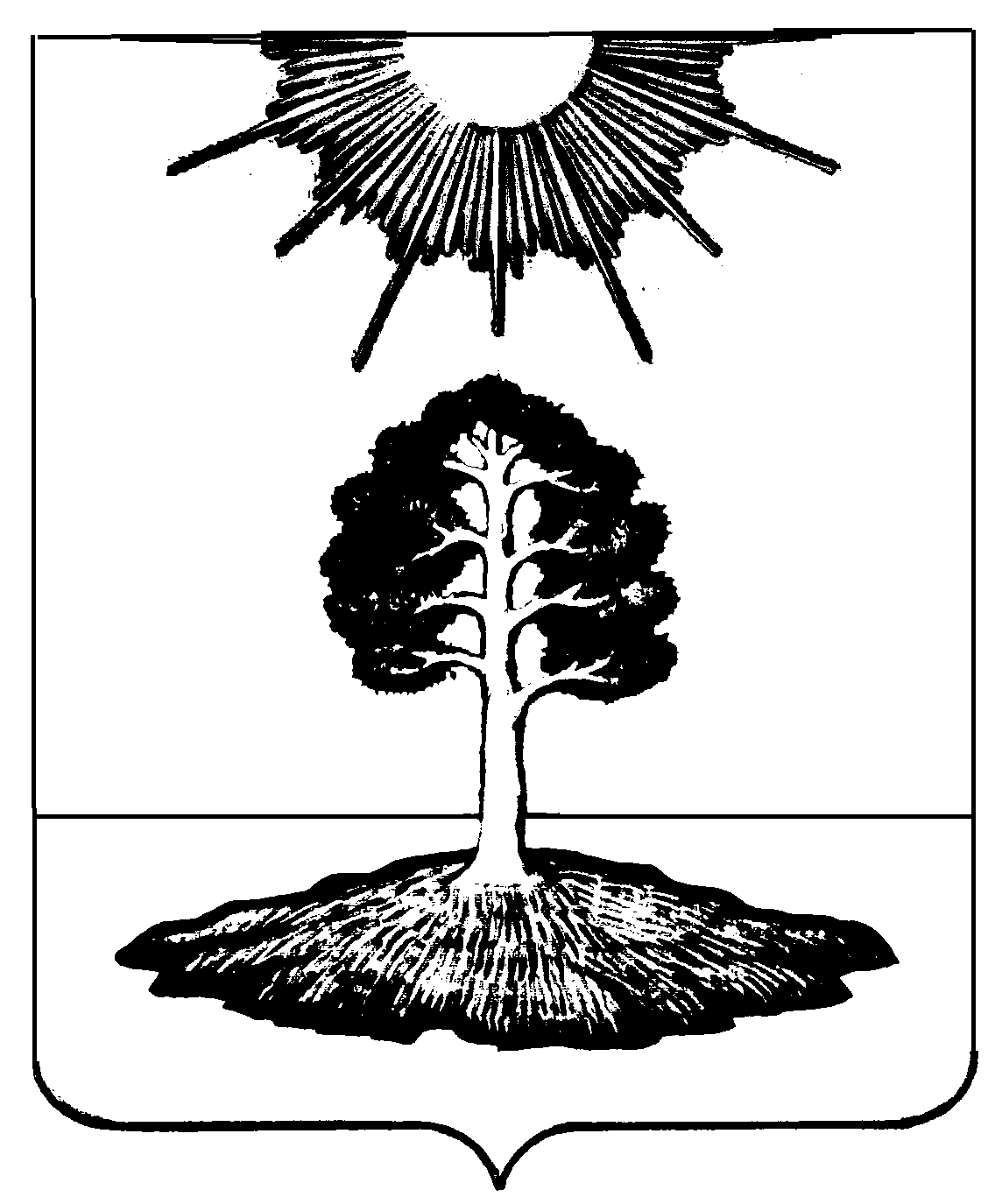 